Key Identified RisksDate of original assessment: January 2011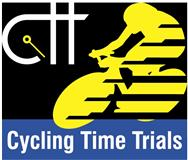 Risk AssessmentCourse/Road(s) Assessed:      A336/A326/A31  Course: P128/10 & 25Date of Assessment/Review: 22.3.22Name of Assessor: Julian Gee, Sotonia CCCourse Description:  START  at the (south) exit of the layby outside the school on Copythorne hill (GR308148) (at the point where the School zig-zag crosses the edge of carriageway line) 					0.00 milesGo south to Cadnam roundabout and take 1st exit (left)						1.10 milesGo to Goodies roundabout and take 1st exit (left) (GR 336130)						3.77 milesGo to Morrisons roundabout and take 1st exit (straight on)						4.37 milesTake the slip road left at Brookes Hill to roundabout where take second exit (right)5.68 miles.Turn left ontoA31 and continue over Copythorne hill, through the start						7.56 milesContinue to Cadnam roundabout and take 1st exit (left)						8.66 milesFinish at the drain cover which is 30yds before the bus stop and 0.1 miles past the east end of the large Bartley lay-by (GR 316129)									10.00 milesTraffic Flows: Not measured but won’t exceed limitsCourse/Event History: Roads have been used for both Open and Club events for over 20 yearsDistanceLocationIdentified Significant Risk/HazardsLevel of Risk
Low/Med/HighMeasures to reduce Risk
(if applicable)General Requirements	    Road Usage meets CTT Traffic Standards	LTraffic Counts Time restrictions on use of Course.	Before STARTCompetitors riding from Event Headquarters Competitors warming up.	MCycle Event Warning SignInstruction on Start Sheet;	prohibited areas for warming upno U turns in sight of  TimekeeperArea of Start SU308148Competitors wait in the layby MNote at signing-on re U turns in vicinity of startCycle Event Warning sign0 milesSTART Competitors and/or Holder-up fallingLNo additional measures requiredX-roads Newbridge Road, Pollards Moor RoadMinor RoadsLNo additional measures requiredTurning on rightNewbridge RoadMinor RoadLNo additional measures requiredTurning on left Old Lyndhurst RoadMinor Road – no through roadLNo additional measures requiredCadnam and Bartley Various shops, businesses, driveways, garages, laybys andresidential roadsLNo additional measures required1.10 milesCadnam roundabout 1st exit onto A336 towards Netley MarshTraffic on RAB has priority.LWarning signs on all approach roads or marshal.Bartley x-roadsWinsor Road/New Inn RoadMinor Roads, shop, village hall, pubLConsider marshal/warning signs for open eventsLarge lay-by on left used as HQNot usually busyLWarn competitors at sign-on to take care when leaving.Turning on right Bourne RoadMinor RoadLNo additional measures requiredTurning on left Eadens Lane Minor RoadLNo additional measures requiredNetley Marsh – Timber yards, school and businessesUsually quiet evenings and weekends (except Netley Marsh Steam Fair in July)LTry to avoid clash with Netley Marsh Steam FairTurning on left Tatchbury LaneMinor RoadLNo additional measures requiredFormer RUMBLE STRIPSVisible and signpostedLNo additional measures requiredTurning on rightWoodlands RoadMinor RoadLNo additional measures required3.77 milesNetley Marsh roundabout  1st exit onto Totton western bypassTraffic on RAB has priorityMMarshal or warning signs4.37 milesStraight on (1st exit) at next roundaboutTraffic on RAB has priorityLNo additional measures requiredTake slip road under bridge and continue to roundabout where take 2nd  exitTraffic on RAB has priority.Good views both ways.MMarshal or warning signsTurning on left Loperwood LaneMinor RoadLNo additional measures requiredTurn left towards CadnamVery easy wide left turnLNo additional measures required.Turning on left Whitemoor LaneMinor RoadLNo additional measures requiredTurning on left Barrow Hill RoadMinor RoadLNo additional measures requiredTurning on left Pound LaneMinor RoadLNo additional measures required7.56 milesStart areaCompetitors emerging from laybyLWarn competitors at sign-on8.66 milesCadnam roundabout 1st exit onto A336 towards Netley MarshTraffic on RAB has priority.LWarning signs or marshal.Bartley x-roadsWinsor Road/New Inn RoadMinor Roads, shop, village hall, pubLConsider marshal/warning signs for open eventsLarge lay-by on left used as HQNot usually busyLWarn competitors at sign-on to take care when leaving.Turning on right Bourne RoadMinor RoadLNo additional measures requiredFINISH30yds before bus stop (SU316129)LChequered board/flag. No times will be given to ridersNo stopping/no U-turns at FinishThe small junctions or entrances to farms/ facilities that are not identified in this risk assessment have been considered, however are not considered significant to pose a risk and therefore have not been noted.    